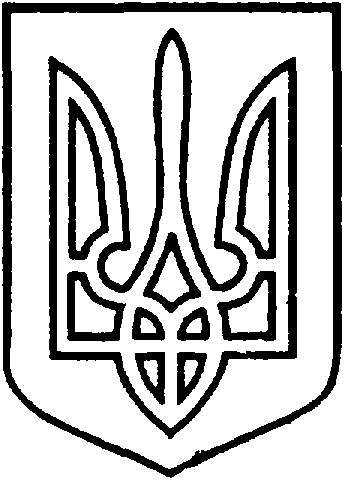 СЄВЄРОДОНЕЦЬКА МІСЬКА ВІЙСЬКОВО-ЦИВІЛЬНА  АДМІНІСТРАЦІЯСЄВЄРОДОНЕЦЬКОГО РАЙОНУ  ЛУГАНСЬКОЇ  ОБЛАСТІФОНД КОМУНАЛЬНОГО МАЙНАбульвар Дружби Народів, 32,  м. Сєвєродонецьк, Луганської обл., 93400, Україна,тел.: (06452) 4-41-15. E-mail: fkm@sed-rada.gov.ua Код в ЄДРПОУ 25372814___________________№ _________________На № __________  від  ____________                          Керівнику 
Сєвєродонецької міської військово-цивільної адміністрації
Олександру СТРЮКУАналіз регуляторного впливудо проекту розпорядження керівника Сєвєродонецької міської військово-цивільної адміністрації Сєвєродонецького району Луганської області
«Про затвердження Положення про порядок списання комунального майна з балансу підприємств, установ та організацій
Сєвєродонецької міської територіальної громади Сєвєродонецького району Луганської області»Аналіз регуляторного впливу розроблений на виконання та з дотриманням вимог Закону України «Про засади державної регуляторної політики у сфері господарської діяльності», постанови Кабінету Міністрів України від 11.03.2004 № 308 «Про затвердження методик проведення аналізу впливу та відстеження результативності регуляторного акта».Назва регуляторного акта: проект розпорядження керівника Сєвєродонецької міської військово-цивільної адміністрації Сєвєродонецького району Луганської області «Про затвердження Положення про порядок списання комунального майна з балансу підприємств, установ та організацій Сєвєродонецької міської територіальної громади Сєвєродонецького району Луганської області»Регуляторний орган: Сєвєродонецька міська військово-цивільна адміністрація Сєвєродонецького району Луганської області, що здійснює повноваження Сєвєродонецької міської радиРозробник документа: Фонд комунального майна Сєвєродонецької міської військово-цивільної адміністрації Сєвєродонецького району Луганської областіВідповідальна особа: Олена СЕРДЮКОВАКонтактні телефони: (06452) 4 41 15І. Визначення проблемиНа сьогодні на державному рівні врегульований тільки механізм списання об’єктів державної власності.В 2014 році Сєвєродонецькою міською радою рішенням від 30.01.2014 
№ 3427 затверджено регуляторний акт «Положення про порядок списання майна з балансу підприємств, установ та організацій, які підпорядковані Сєвєродонецькій міській раді» (із змінами, затвердженими рішенням Сєвєродонецької міської ради від 30.07.2015 № 4640 та розпорядженням керівника Сєвєродонецької міської військово-цивільній адміністрації  Сєвєродонецького району Луганської області від 26.03.2021 № 213), який діє по теперішній час. Але у зв’язку з втратою чинності деяких законодавчих актів, які регулювали порядок списання майна, внесення змін до існуючих, необхідність врегулювання питань механізму списання об’єктів незавершеного будівництва та витрат по об'єктах незавершеного будівництва, що ліквідуються, виникла необхідність розроблення нового регуляторного акту «Положення про порядок списання комунального майна з балансу підприємств, установ та організацій Сєвєродонецької міської територіальної громади Сєвєродонецького району Луганської області».Проблема, яку пропонується врегулювати в результаті прийняття регуляторного акта, є важливою і не може бути розв’язана за допомогою ринкових механізмів, оскільки потребує нормативно-правового врегулювання.Неможливість розв’язання даної проблеми на підставі чинних законодавчих та нормативно-правових актів вищих органів державної влади, пов’язана із тим, що деякі з них прийняті для державних підприємств та установ, тому існує необхідність розв’язання подібних проблем саме за допомогою прийняття регуляторних актів. Зокрема постанова Кабінету Міністрів України 
від 08.11.2007 № 1314 «Про затвердження Порядку списання об'єктів державної власності» чітко визначає, що Дія цього Порядку поширюється на майно, що передане казенним підприємствам, державним комерційним підприємствам (їх об’єднанням), закладам, установам та організаціям; майно, закріплене за підприємствами, установами та організаціями, які перебувають у віданні Національної академії наук і галузевих академій наук; майно, що перебуває на балансі господарських організацій і не увійшло до їх статутного капіталу; майно, що передано в оренду у складі єдиних (цілісних) майнових комплексів державних підприємств, організацій (їх структурних підрозділів).ІІ. Цілі врегулюванняЗатвердження Положення про порядок списання комунального майна з балансу підприємств, установ та організацій Сєвєродонецької міської територіальної громади Сєвєродонецького району Луганської, забезпечить встановлення єдиних вимог до порядку списання комунального майна, що є власністю Сєвєродонецької міської територіальної громади Сєвєродонецького району Луганської області, дає змогу визначити механізм та спосіб списання комунального майна, об’єктів незавершеного будівництва та витрат по об'єктах незавершеного будівництва, які ліквідуються, що здійснюється безпосередньо суб’єктом господарювання, на балансі якого перебуває таке майно, через його фізичну зношеність, моральну застарілість, непридатність для подальшого використання, зокрема, у зв’язку з будівництвом, розширенням, реконструкцією і технічним переоснащенням, або пошкодженням внаслідок аварії чи стихійного лиха та неможливістю відновлення, або виявлення його в результаті інвентаризації як нестачі. Крім цього, його затвердження буде сприяти підвищенню ефективності використання комунального майна, посиленню контролю за фінансово-господарською діяльністю суб’єктів господарювання, встановленню чіткого механізму щодо отримання дозволу на списання комунального майна, об’єктів незавершеного будівництва та витрат по об'єктах незавершеного будівництва, які ліквідуються, уніфікації підходів до оформлення документів, пов’язаних зі списанням, оптимізації процесу оформлення документації та призведе до зменшення видатків господарюючих суб’єктів комунальної власності Сєвєродонецької міської територіальної громади Сєвєродонецького району Луганської області на утримання неліквідного майна.ІІІ. Визначення та оцінка альтернативних способів досягнення цілейЗатвердження Положення про порядок списання комунального майна з балансу підприємств, установ та організацій Сєвєродонецької міської територіальної громади Сєвєродонецького району Луганської області є єдиним способом досягнення поставленої мети в межах правового поля, оскільки:відповідає вимогам чинного законодавства;відповідає потребам у вирішенні проблеми;забезпечує реалізацію повноважень Сєвєродонецької територіальної громади Сєвєродонецького району Луганської області як власника комунального майна в особі Сєвєродонецької міської військово-цивільної адміністрації Сєвєродонецького району Луганської області, що здійснює повноваження Сєвєродонецької міської ради. Альтернатива запропонованому регуляторному акту відсутня.ІV. Механізм та заходи, які забезпечать розв’язання визначеної проблеми Проєктом розпорядження керівника Сєвєродонецької міської військово-цивільної адміністрації Сєвєродонецького району Луганської області пропонується затвердити Порядок списання комунального майна з балансу підприємств, установ та організацій Сєвєродонецької міської територіальної громади Сєвєродонецького району Луганської області, який встановлює єдині вимоги щодо порядку списання майна, що належить Сєвєродонецькій міській територіальній громаді Сєвєродонецького району Луганської області, визначає процедуру списання комунального майна, об’єктів незавершеного будівництва та витрат по об'єктах незавершеного будівництва, які ліквідуються, передбачає застосування механізму ефективного використання комунального майна, утворення балансоутримувачем комунального майна комісії зі списання, перелік необхідних документів для отримання дозволу на списання, затверджуються зразки відповідних документів, що супроводжують списання комунального майна.Реалізація такого регуляторного акта забезпечить дотримання єдиного прозорого механізму щодо списання комунального майна, яке належить Сєвєродонецькій міській територіальній громаді Сєвєродонецького району Луганської області, а також об’єктів незавершеного будівництва та витрат по об'єктах незавершеного будівництва, які ліквідуються. Крім того, його реалізація сприятиме покращенню фінансової та бухгалтерської дисципліни.V. Можливість досягнення визначених цілей у разі прийняття регуляторного акта  Затвердження Порядку списання комунального майна з балансу підприємств, установ та організацій Сєвєродонецької міської територіальної громади Сєвєродонецького району Луганської області, дозволить забезпечити ефективне використання комунального майна, списання зношеного, непридатного для подальшого використання комунального майна, об’єктів незавершеного будівництва та витрат по об'єктах незавершеного будівництва, які ліквідуються.Негативного впливу від прийняття цього регуляторного акта не передбачається. Для впровадження вимог цього регуляторного акта не потрібно додаткових витрат з бюджету.Обгрунтування запропонованого строку дії регуляторного актаТермін дії регуляторного акта не обмежений у часі.Зміна терміну дії акта можлива в разі зміни правових актів, на вимогах яких базується проєкт, з дотриманням регуляторної процедури.  З повагою,Начальник Фонду комунального майна                 Олена СЕРДЮКОВА ПОГОДЖЕНО:Перший заступник керівника Сєвєродонецької міської ВЦА                                   Ігор РОБОЧИЙ